Requer informações sobre poda e limpeza de mato na Av. 2, no Bairro Jardim São Marcos.Senhor Presidente,Senhores Vereadores,O Vereador ALÉCIO CAU, requer nos termos regimentais, após aprovação em Plenário, que seja encaminhado ao Poder Executivo Municipal o seguinte pedido de informação:A prefeitura tem previsão de quando será feito a poda e limpeza do mato, na Av. 2, no bairro Jardim São Marcos, conforme foto em anexo?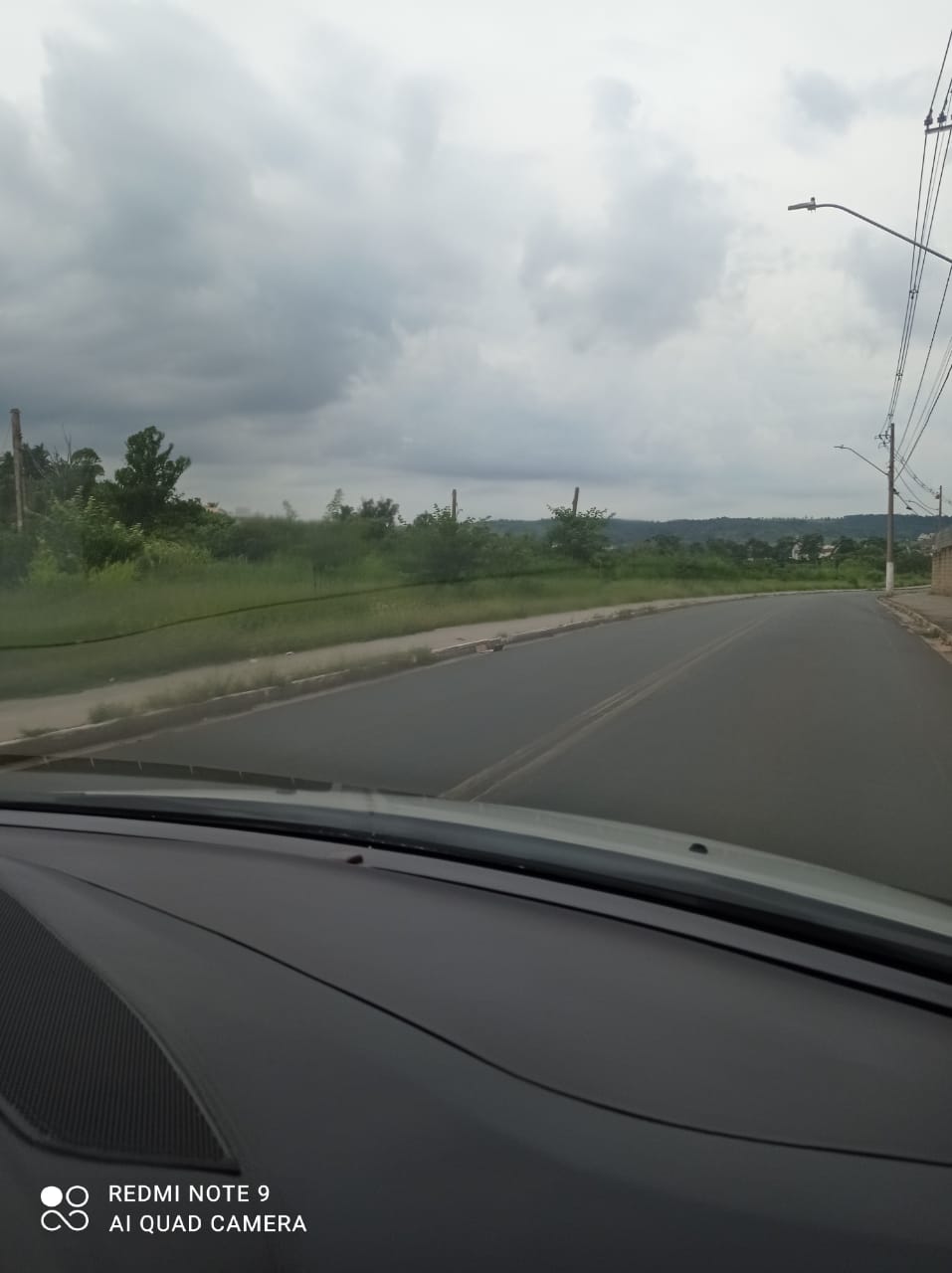 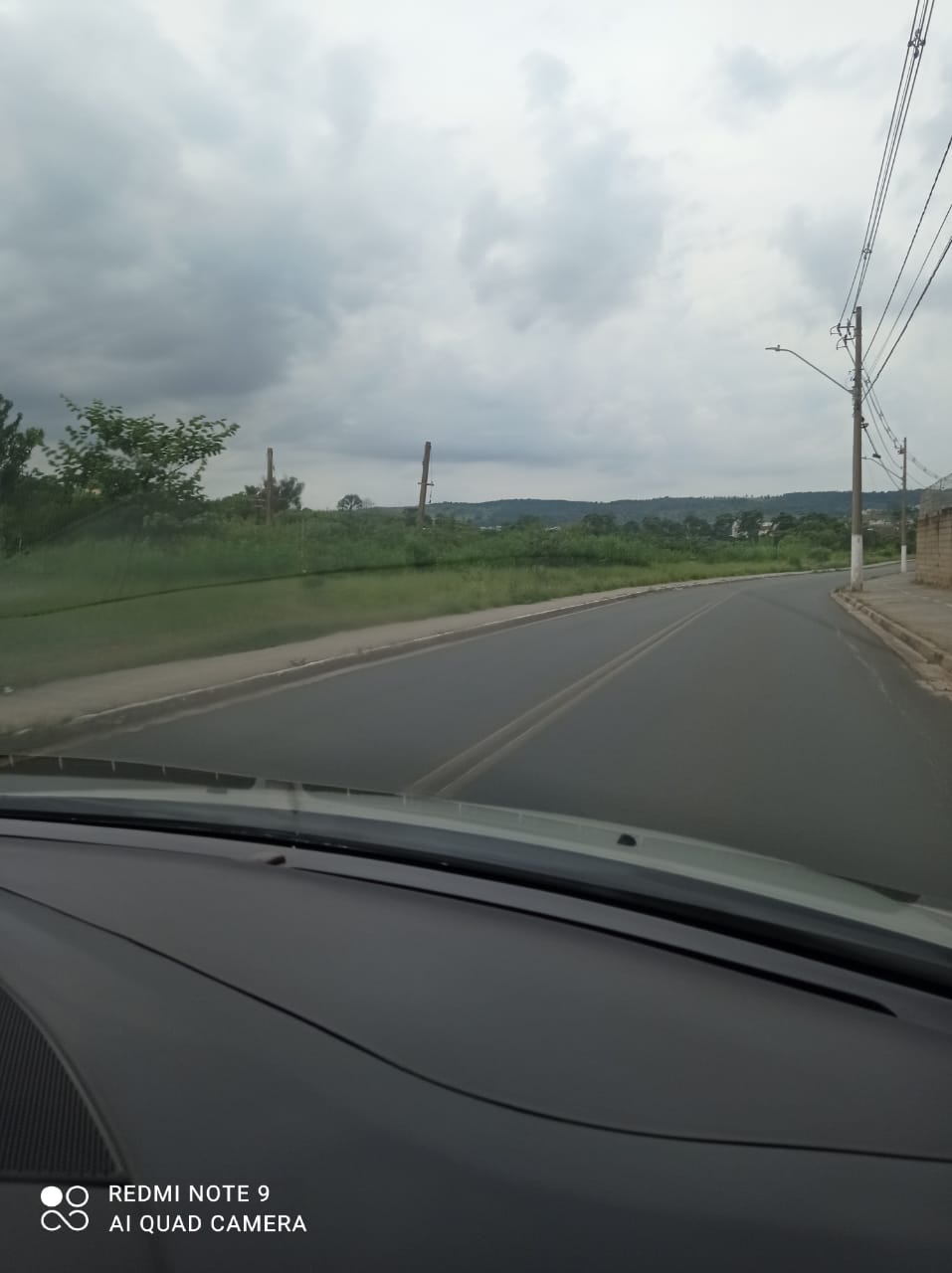 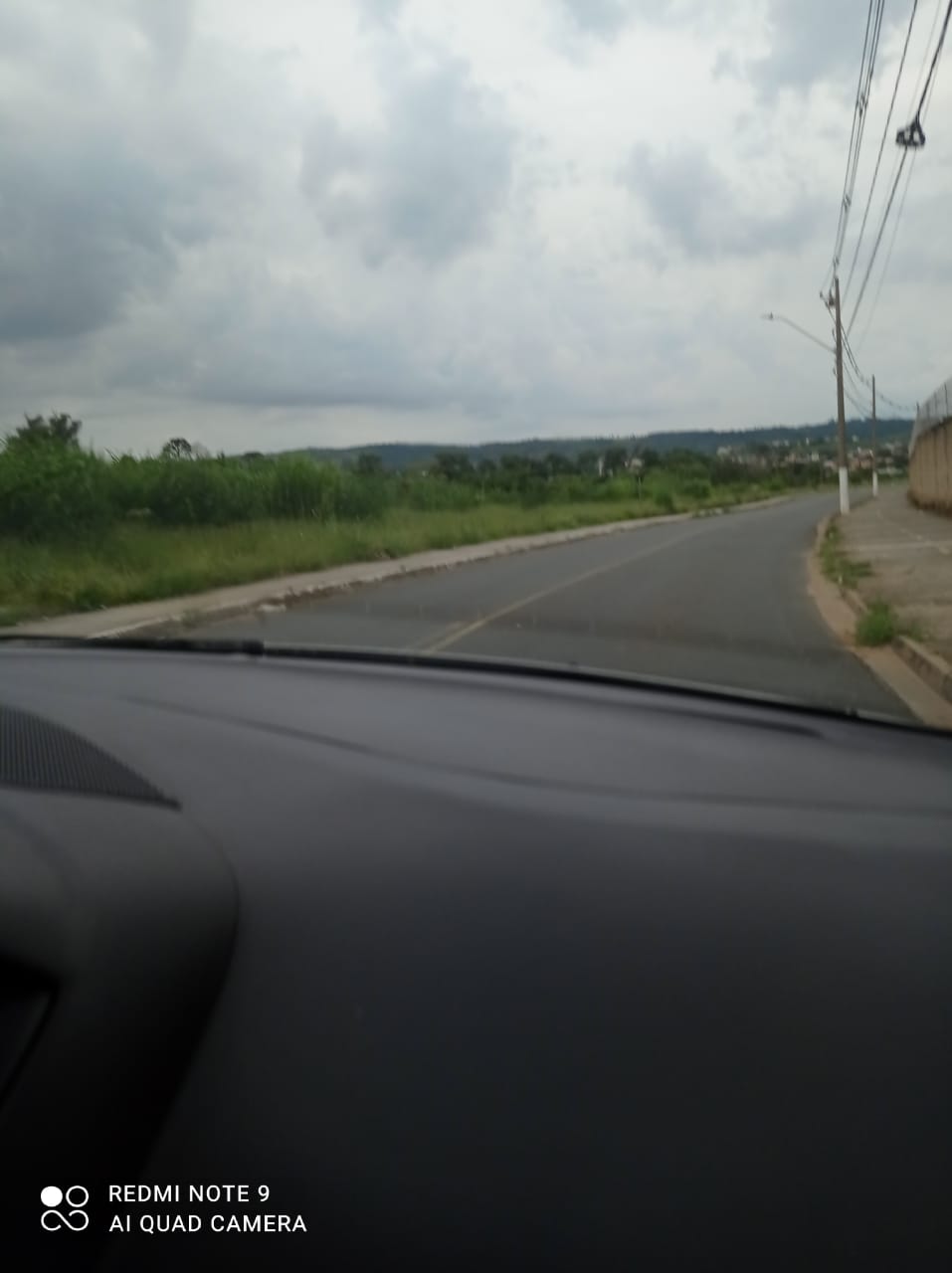 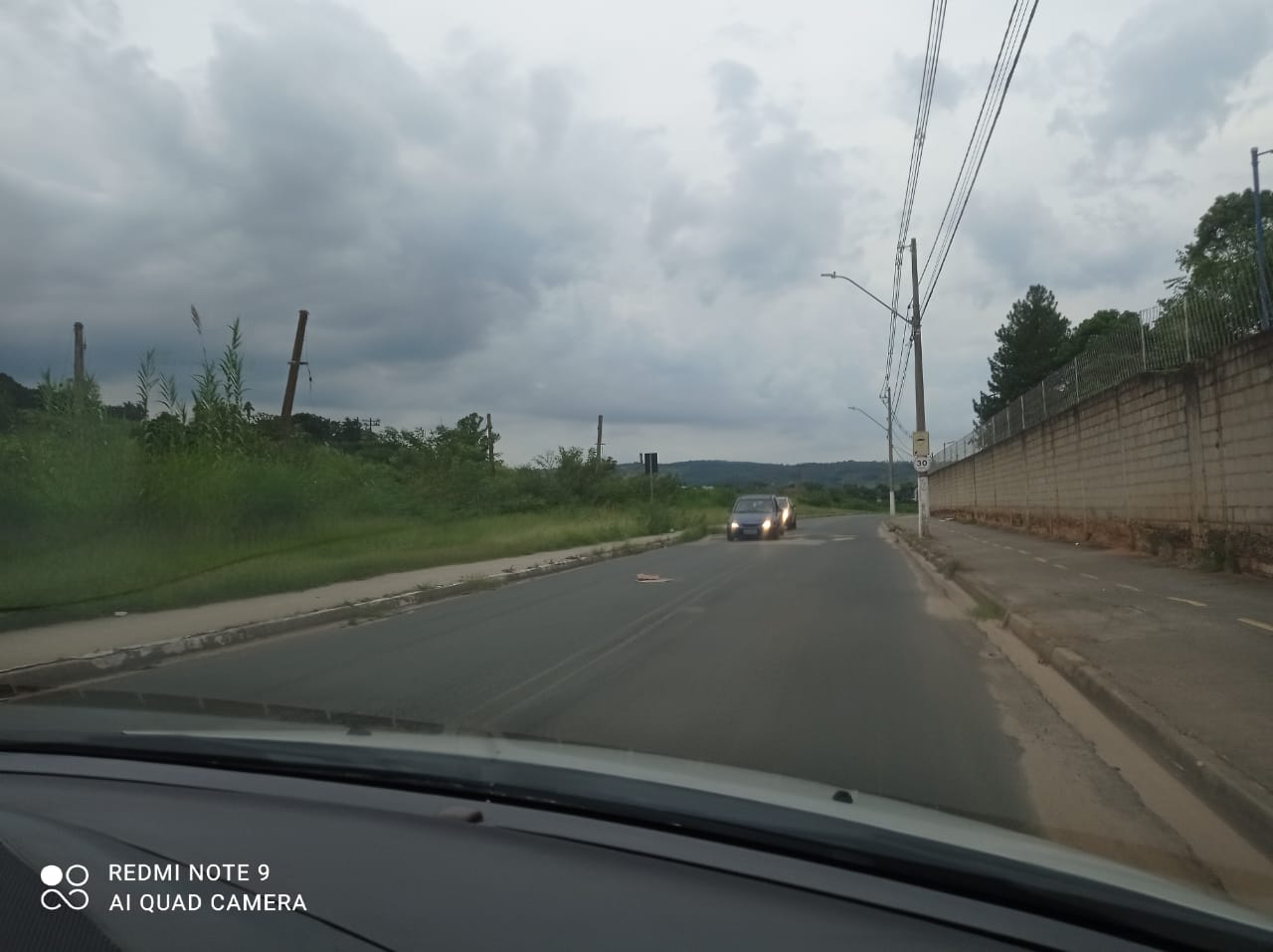 Valinhos, 21 de março de 2022.AUTORIA: ALÉCIO CAU